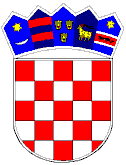 REPUBLIKA HRVATSKAVUKOVARSKO-SRIJEMSKA ŽUPANIJA OPĆINA TOVARNIK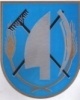  OPĆINSKI NAČELNIKKLASA:   022-05/18-05/02URBROJ: 2188/12-03/01-18-1Tovarnik,  26.1.2018.  Na temelju članka 62. stavka 6. Zakona o zaštiti životinja (Narodne novine 102/2017) i i članka 48. Statuta Općine Tovarnik (Službeni vjesnik Vukovarsko-srijemske županije broj 04/13, 14/13), Načelnica Općine Tovarnik  , donosiNAREDBUo obveznoj trajnoj sterilizaciji pasa i mačaka na području općine TovarnikČlanak 1.Ovom naredbom se kao metoda kontrole razmnožavanja propisuje obvezna trajna sterilizacija pasa i mačaka.Članak 2.Ova naredba ne odnosi se na:- uzgajivače pasa i mačaka koji imaju rješenje o registraciji uzgoja te suupisani u upisnik uzgoja koje vodi nadležno tijelo.- lovačke pasmine pasa i druge pasmine  pasa koji  su  upisani  u  evidenciju Kinološkom savezu i  pod njihovom kontrolom provode razmnožavanje. -posjednici svih ostalih  pasa i mačaka do dvije  rasplodne jedinke koji omoguće zbrinjavanje potomstva na propisani način i imaju suglasnost od čelnika jedinica lokalne samouprave.Članak 3.Ova naredba stupa na snagu osmog dana nakon objave u Službenom vjesniku Vukovarsko-srijemske županiije.NAČELNICA OPĆINE TOVARNIKRuža V. Šijaković